Fitness Centre Membership Induction Form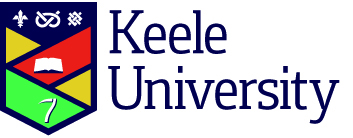       (FILL IN BLOCK CAPITALS)   Keele Card Number:Surname:Forenames:Title:Date of Birth:Mobile Number:Email:Health Commitment StatementI confirm that I have read and understood the Health Commitment Statement (located in the reception areas of Keele Sports Centre and upon request) and agree to abide by its terms and conditions. I know of no medical condition which might affect my ability to exercise safely and without risk to my health. Fitness Centre InductionI confirm that I have watched the online induction video (located on the Sport Keele Youtube channel) which shows how to safely use the fitness centre and the equipment. I will ask a qualified member of staff about any equipment I do not know how to use safely, or any exercises I have never undertaken before. DeclarationI understand that there is a risk associated with ALL forms of exercise and physical activity and by signing this form acknowledge that I have read and understood the Health Commitment Statement (located in the reception areas of Keele Sports Centre and upon request). I am a regular user of fitness centres and I am familiar with most fitness equipment. I will ask a qualified member of staff about any equipment I do not know how to use safely, or any exercises I have never undertaken before. I confirm that the information given on this application is true, complete and accurate. I have read and understood the terms and conditions of the fitness centre (located in the reception areas of Keele Sports Centre and upon request).I understand that it is my responsibility to:Inform the University of any changes to the information I have provided on this formRecognise and accept the inherent risk of injury and death associated with the activities and exercise I undertakeBe responsible for my own actions and involvementSignature __________________________ Date _____/_____/_____Privacy PolicyPersonal information given in this form will be used by the Keele University Sports Team for the purposes of managing your membership contract and for our legitimate purposes of analysing trends for participation in sport activities and inform our planning for delivery and the enhancement of our sports offering. You can find full details of our Privacy Notice including details of your rights and how to complain at https://www.keele.ac.uk/sport/gdprpolicy/ 